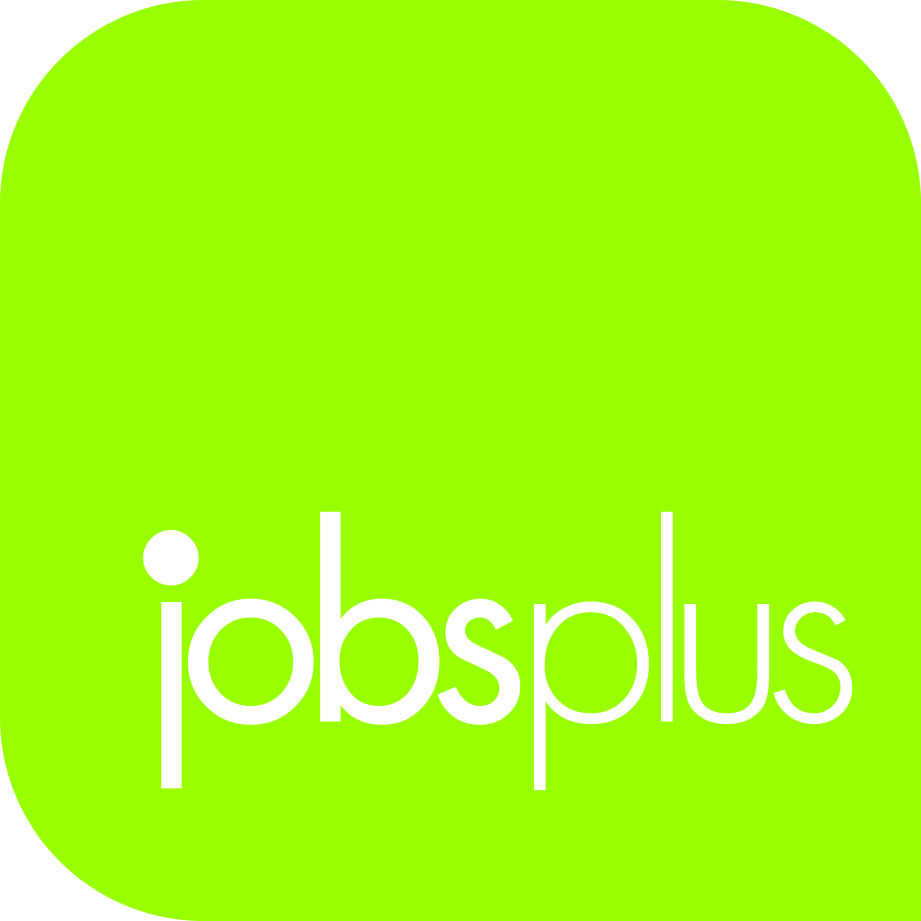 Appendix AResearch Form for the provision of statistical data for research purposesResearch Form for the provision of statistical data for research purposes(i) Personal Details of Researcher(i) Personal Details of ResearcherName:Surname:ID:On behalf of: (insert employer name if any)(ii) Contact Information of Researcher(ii) Contact Information of ResearcherTelephone/ Mobile:Email:(iii) Research Information(iii) Research InformationResearch Title:Purpose of Research:(Describe the reason for carrying out your research or attach an existing research proposal)Purpose of Research:(Describe the reason for carrying out your research or attach an existing research proposal)Purpose of Research:(Describe the reason for carrying out your research or attach an existing research proposal)Purpose of Research:(Describe the reason for carrying out your research or attach an existing research proposal)Purpose of Research:(Describe the reason for carrying out your research or attach an existing research proposal)Requested Statistical Data:Requested Statistical Data:Requested Statistical Data:Requested Statistical Data:Requested Statistical Data:(iv) Submission of  Research Analysis to Jobsplus(iv) Submission of  Research Analysis to JobsplusWhen the analytical study is finalized, a maximum period of one month is being provided for the company/researcher to provide the Labour Market Analysis Unit with a copy of the finalized analysis (either a soft copy to: research.jobsplus@gov.mt, or a hard copy to: Jobsplus, Labour Market Analysis Unit, EU Affairs, Labour Market Analysis and Employers Services Division, Hal Far Road, Hal Far, BBG 3000.When the analytical study is finalized, a maximum period of one month is being provided for the company/researcher to provide the Labour Market Analysis Unit with a copy of the finalized analysis (either a soft copy to: research.jobsplus@gov.mt, or a hard copy to: Jobsplus, Labour Market Analysis Unit, EU Affairs, Labour Market Analysis and Employers Services Division, Hal Far Road, Hal Far, BBG 3000.(v) Publication of Research(v) Publication of ResearchIf the company/researcher decides to publish the research, formal approval from the ETC research unit must be obtained beforehand, approving such initiative and to include the following disclaimer:“The responsibility for the opinions expressed in this publication rests solely on the author(s), and the publication does not constitute an endorsement by Jobsplus of the opinions expressed in it.”If the company/researcher decides to publish the research, formal approval from the ETC research unit must be obtained beforehand, approving such initiative and to include the following disclaimer:“The responsibility for the opinions expressed in this publication rests solely on the author(s), and the publication does not constitute an endorsement by Jobsplus of the opinions expressed in it.”(vi) Declaration by Researcher(vi) Declaration by Researcher“I hereby declare that all information provided in this information form is true and correct. I agree to abide by the policies outlined by Jobsplus. All information requested is to be utilised solely for research purposes.  _______________                                                                               _________________Name and Surname                                                                              Signature_______________Date“I hereby declare that all information provided in this information form is true and correct. I agree to abide by the policies outlined by Jobsplus. All information requested is to be utilised solely for research purposes.  _______________                                                                               _________________Name and Surname                                                                              Signature_______________Date(vii) Declaration by Company Director (if applicable)(vii) Declaration by Company Director (if applicable)‘I hereby declare that all information requested is to be utilized solely for research purposes’Director’s name:_________________                               Date:_______________________Signature:______________________                               Rubber Stamp:________________‘I hereby declare that all information requested is to be utilized solely for research purposes’Director’s name:_________________                               Date:_______________________Signature:______________________                               Rubber Stamp:________________